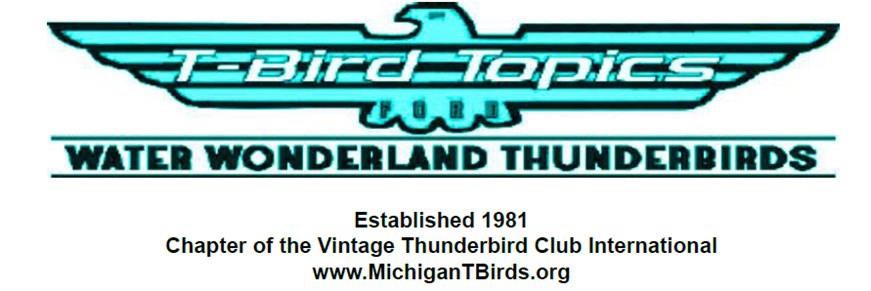 www.MichiganTBirds.org February, 2018     	 	 	 	 	 	                 	Volume 38 Issue 2 	 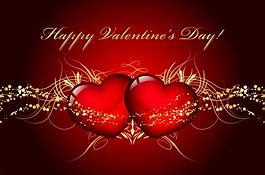 President’s ReportFebruary 2018Passing through cross sections of American scenes from the cornfields in Illinois to the golden sands and sunshine in Los Angles on Saturday January 20 Rick Thomas took us on a nostalgic journey across Route 66.  Come tour Pewabic Pottery, 10125 E. Jefferson, Detroit on Sunday February 18 at 1:00.  Pewabic is a National Historic Landmark located in Detroit’s Jefferson Corridor. Pewabic artisans have handcrafted ceramic art beginning with raw, earthen materials and a clay mixer dating to the early 1900’s. A docent led tour will take us through their storied history beginning with the founding of Pewabic.  (Tour $5.00 payable day of the event) Then join us for lunch at Sinbad’s Restaurant & Marina, 100 St. Clair, Detroit.  Please RSVP to JoAnn Rodriguez by Wed Feb 14 at joannbill801@comcast.net or phone or text 248-719-0160.Does your T-Bird have a story to tell?  We would like to publish your story in the Monthly Newsletter.  Write an article and submit it to Deb Jameyfield, Newsletter Editor  debjohnson@accesstoledo.comDon’t forget your 2018 yearly dues are due.  A Membership Form is included in this Newsletter.  Don’t get left out of 2018 events – mail your form and check today.JoAnn RodriguezPresidentWWTC Board Members P.O. Box 2597 Taylor, MI 48197 JoAnn Rodriguez, President  248-719-0160 Joannbill801@comcast.net George Roscoe, Vice President egroscoe@charter.net Nancy Seyfarth, Secretary nancylouseyfarth@gmail.comElaine Roscoe, Treasurer eroscoe626@icloud.comJim & Marie Brucker, Membership 810-227-5379  m.brucker@comcast.net Deb Jameyfield, Newsletter Editordebjohnson@accesstoledo.comRick Carniga, Tech Advisorrickcharniga@gmail.comDave Lau, Tech Advisor toomanycars@charter.net Advisor: Larry Seyfarth 313-436-8327  Bob Smillie – 248-910-8031  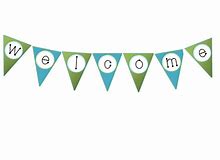 New Members: John Balch of Romeo, with his 1963 black convertible Matthew Mihm, of Oxford, with his 1960 black hardtop Diane and Jerome O’Brien of South Lyon, with their 1957 grey hardtop Les Marinko of Taylor with his 1955 hardtop Welcome back Bob Woody, of Monroe, who finished up his 1959 Flamingo Pink convertible.  we’re glad to see you back after all these years!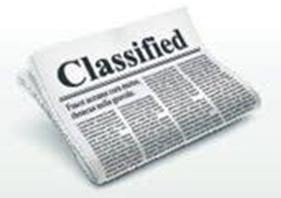 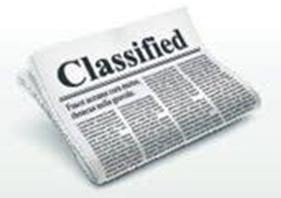 Ad Rates WWTC Members 3 months free Non-members 2 months $5.00 AUTOMOTIVE TOOLS FOR SALE: 1:24 Scale Cars by Danbury Mint.Excellent condition in their original packaging with documentation.1956 White Thunderbird Convertible with removable top and spare tire 1961 Turquoise Thunderbird Metallic Convertible with removable top $75.00 each or both for $130.00 1:18 Scale - 1955 Yellow Thunderbird Convertible    $20.00 3 ½ ton Craftsman floor jack $70.00 3 ½ ton each Craftsman jack stands $15.00 a pair 1 pair of car ramps 12000 GVW each $35.00 pair Package deal: all 3 items $100.00 If interested please contact Wally Wigand @ 313-802-7000 1964 T-BIRD CONVERTIBLE FOR SALE:Original, Excellent Condition.  Color RedAsking $20,000Call Dennis Hermatz (734)748-6259BRAND NEW COVER FOR 1964-66 T-BIRD: Asking $200 or best offer.Also have a pair of used rear tail light lenses for 64 T bird asking $75 for both.  Call Ken at (734)536-3715Fun at the Route 66 Program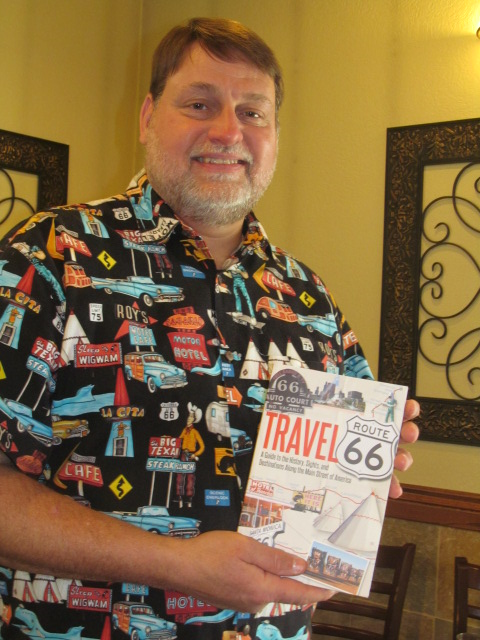 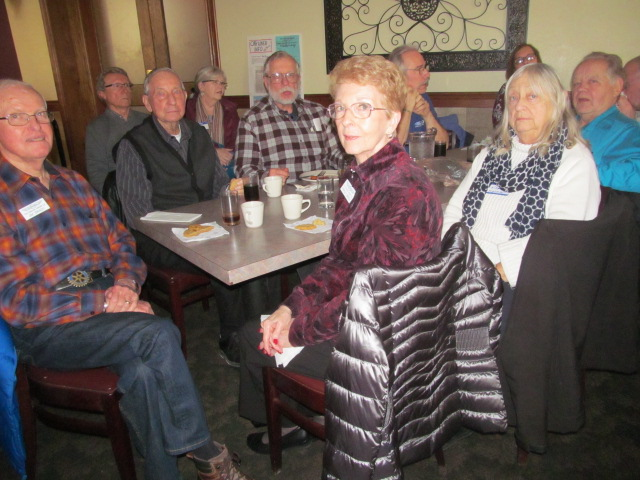 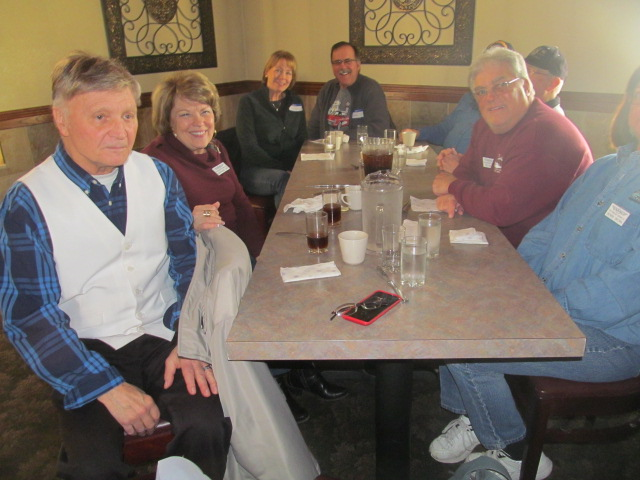 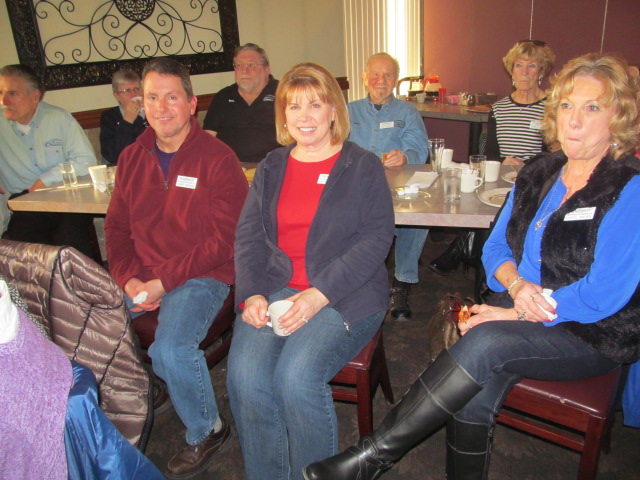 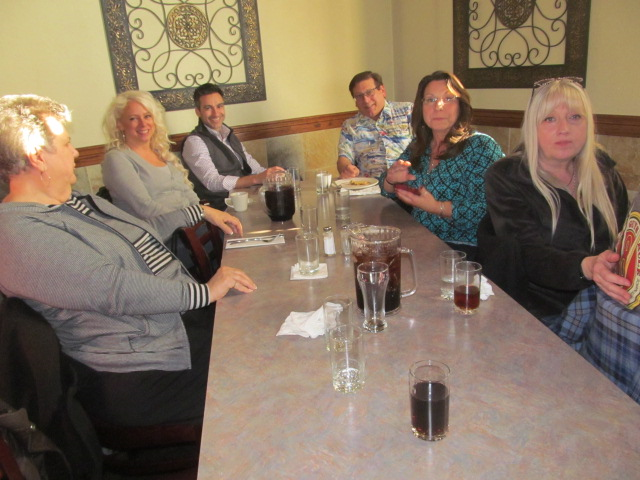 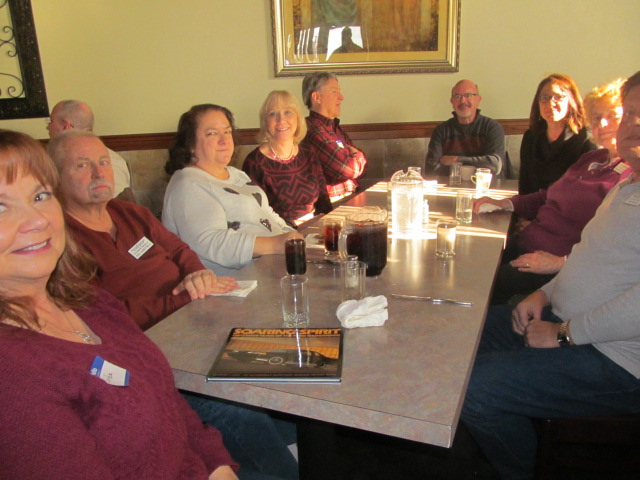 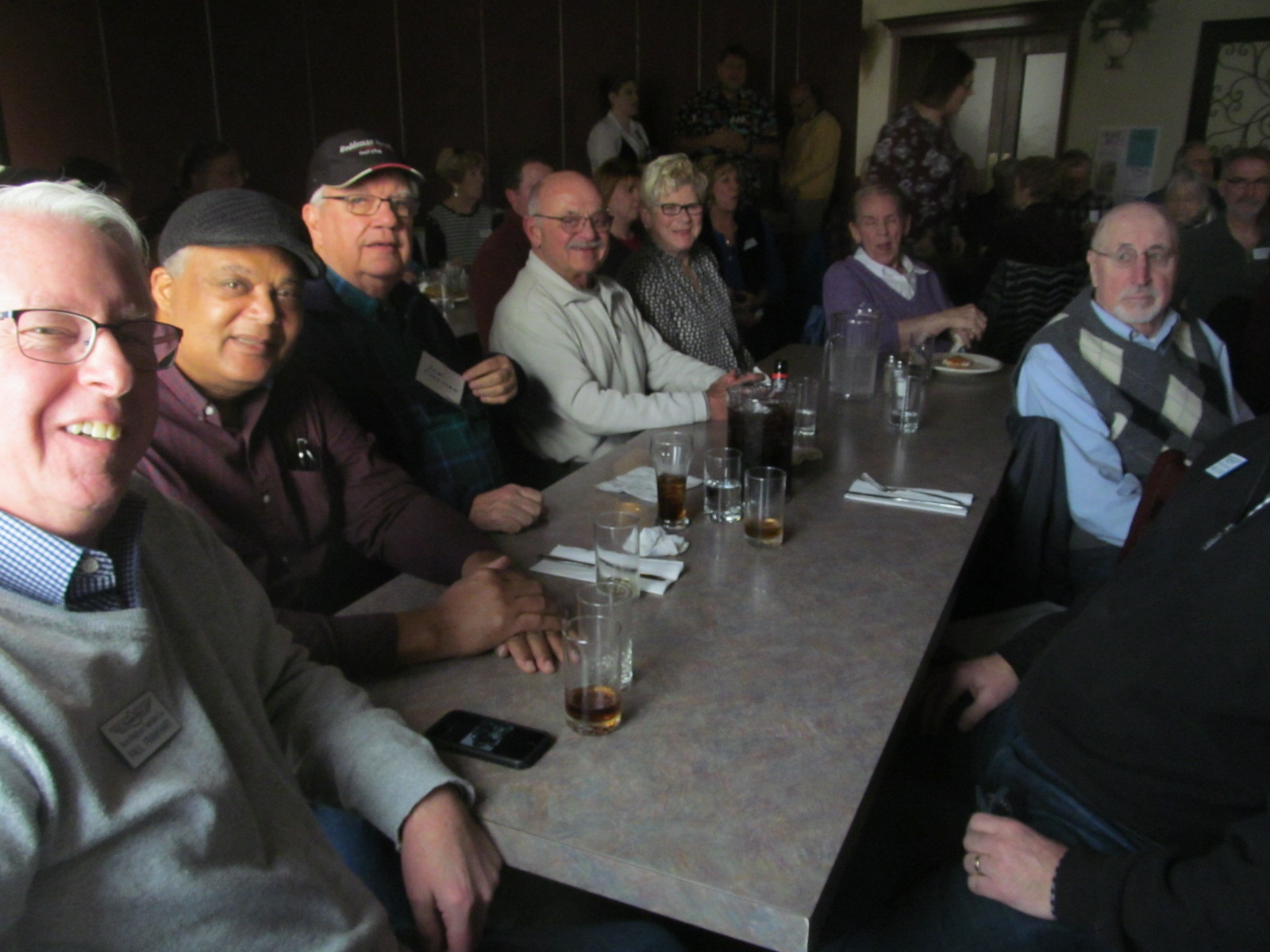 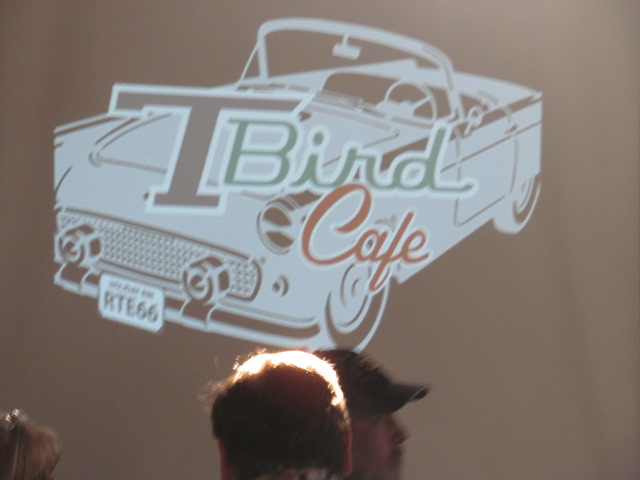 2018 Schedule of EventsJan 20 (Sat) – Presentation by Rick Thomas – Iconic Route 66, Pizza
                	Buffet    1:00 - Angelo Brothers, 33550 Ford Rd., Westland		  Feb 18 (Sun) – Pewabic Pottery Tour and Lunch at SinbadsMarch 24 (Sat) -  Motor City Solutions TourApril – Eleanor & Edsel Ford House Date and lunch to be determinedMay 19  (Sat) – Tour Piquette Plant – Lunch to be determinedJune – Gilmore Museum Tour  To be determinedJune 16-17 – Motor Muster (nonsanctioned)July 22 (Sun) – Annual PicnicAug 12 (Sun) – Pre-Dream CruiseAug 26 (Sun) – Hines Park CruiseSept 16 (Sun) – All T-Bird DayOct 21 (Sun) – Hines Park Cider CruiseNov 3 or 10 – 2019 Planning MeetingDec 2 (Sun) – Annual Christmas Party 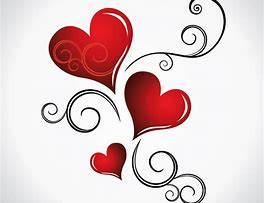  Water Wonderland Thunderbird Club                                   P. O. Box 2597 Taylor, MI 48180 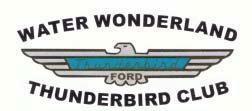 MEMBERSHIP FORM WWTC is a non-profit organization dedicated to the preservation, restoration and enjoyment of all Thunderbirds. Spouse  	Address  	  	City   	 NEW: If you are a member of other Thunderbird Clubs, please provide us with those membership numbers:      VTCI (Vintage Thunderbird Club Interntl) #________      ITC (Interntl Thunderbird Club)  #________          CTCI (Classic Thunderbird Club Interntl) #________      Other: name __________________, # ________ PLEASE MAIL CHECK OR MONEY ORDER PAYABLE TO WWTC TO: Water Wonderland Thunderbird Club 	P.O. Box 2597 	Email Newsletter $25/member/year 	Taylor, MI 48180 	Mailed Newsletter $35/member/year WWTC was established in 1981 as a non-profit Michigan organization. We are also a local chapter of the Vintage Thunderbird Club International (VTCI) as well as a current chapter in International Thunderbird Club (ITC). WWTC is dedicated to the preservation, restoration and enjoyment of all Thunderbird automobiles. Our members are from all walks of life sharing one common interest: the love of Thunderbirds. We publish a monthly newsletter full of interesting articles, technical tips, events and want ads for T-Bird enthusiasts. We meet on a monthly basis for a variety of social events and encourage participation by driving our Thunderbirds to the event - although you do not have to own a running Thunderbird to be a member. We welcome ALL years of T-Birds! Why not come join us? For more information, visit us at www.MichiganTbirds.org, or contact   Membership Director Marie Brucker (email: m.brucker@comcast.net, phone 810-227-5379). We hope to see you soon! 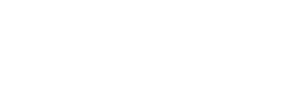 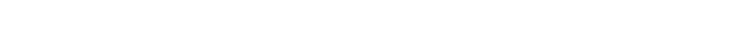 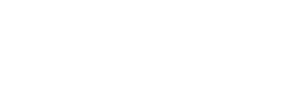 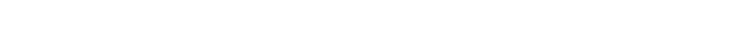 	 New Member 	Renewal   Name   